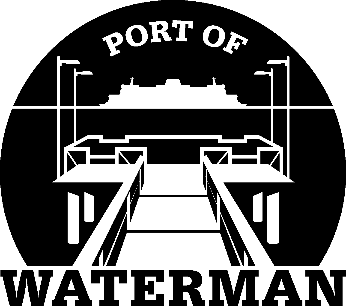 Port of Waterman Meeting AgendaSeptember 20, 2022Review/Approve AgendaReview/Approve Prior Meeting MinutesReview/Approve Auditor’s ReportReview Financial StatementOld Business:Maintenance Update (Acoba)Change of Financial Statement Yearend (Sheri/Jeff)Speed BumpsIT Support/CamerasNew Business:BudgetsCommissioner District Reports